JADĘ BEZPIECZNIE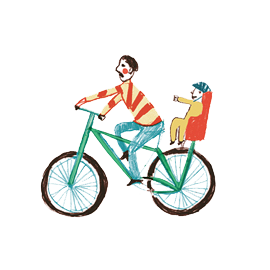 1. Ręce – zabawa paluszkowaNajpierw ręce się witają,                / siedzimy po turecku, machamy  rękoma na powitaniePotem w piąstki zamykają,             / na przemian zamykamy dłonie w piąstki i otwieramyRobią także duże faleI nie męczą się tym wcale.              / naśladujemy ruchem rąk morskie faleCzeszą włosy,  niczym szczotka,    /kilka razy przeczesujemy palcami włosyJak kocury groźnie drapią               / naśladujemy kocie ruchyI w powietrzu muchy łapią.            / szybkimi ruchami rąk naśladujemy chwytanie muchA gdy zmęczą się zadaniem,To odpoczną na kolanie.                 / kładziemy dłonie na kolanach2. Na lądzie, w wodzie i w powietrzu – nazywanie pojazdów określanie ich sposobu poruszania się.3. Wkładaj kask – wysłuchanie piosenki, oglądanie filmiku. Rozmowa z dzieckiem na jego temat. Jakie pojazdy pojawiły się w filmiku? Do czego zachęca nas piosenka? Dlaczego powinniśmy wkładać kask, kiedy jedziemy na hulajnodze lub rowerze? Gdzie dziecko może jechać rowerkiem i hulajnogą?(po chodniku) 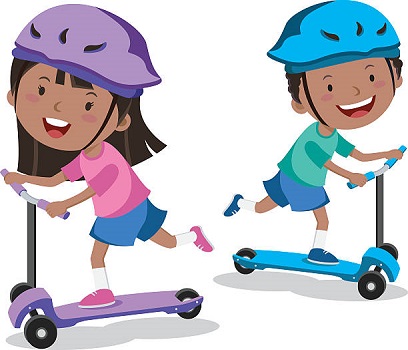                                                              https://www.youtube.com/watch?v=5RjWHDoMuWE4. Jedzie rowerek – dziecko kładzie się na dywanie i poruszają nogami jakby jechało na rowerze. Rodzic mówi rymowankę:Jedzie rowerek na spacerek.
Na rowerku pan Kacperek.
Raz, dwa, trzy, jedź i ty!                   / Przy słowach raz, dwa, trzy - dziecko klaszcze.5. Od najmniejszego do największego – szeregowanie według wielkości. Rodzic rysuje lub drukuje i wycina obrazki przedstawiające rowery, dziecko układa je od najmniejszego do największego i przykleja na kartce.6. Co będzie następne? – dziecko próbuje dostrzec zależność i kontynuować rytm.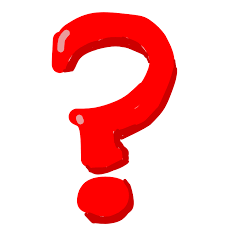 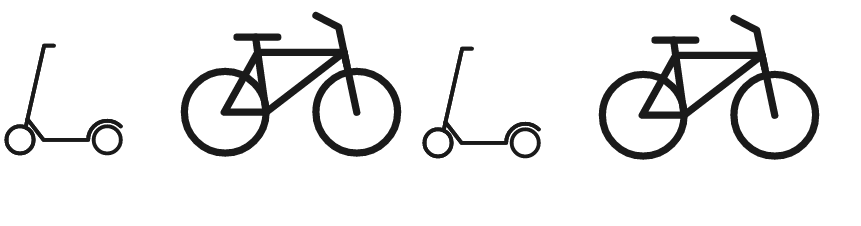 7. Która droga prowadzi do domu?Sprawdź, która droga zaprowadzi małego rowerzystę do domu. Możesz pokolorować obrazek.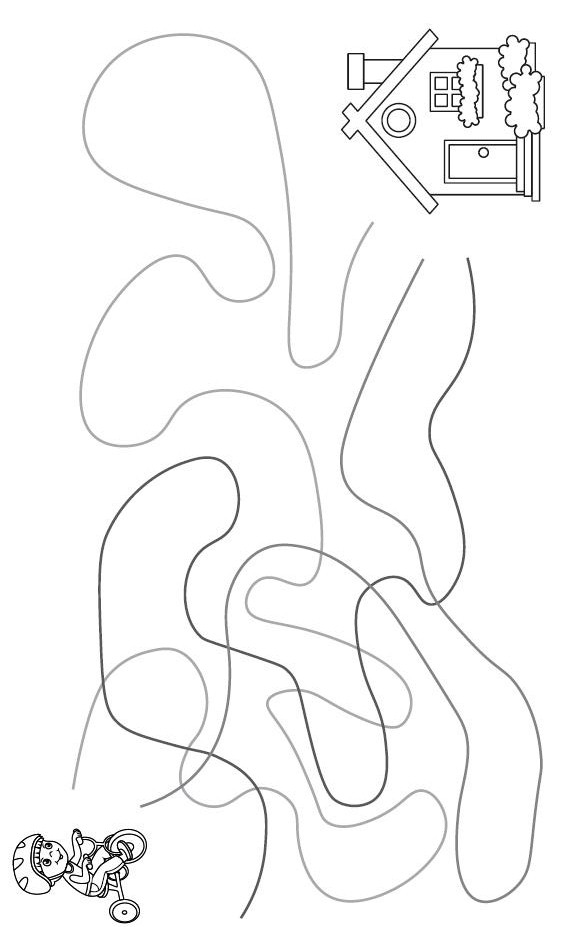 8. Moja hulajnoga/mój rowerek – jeśli dziecko posiada własny pojazd, dokładne wspólne obejrzenie go. Nazwanie wszystkich kolorów, elementów, określenie do czego służą i ile ich jest. Jeśli to możliwe, wybranie się z dzieckiem na spacer ze zwróceniem uwagi na kwestie bezpieczeństwa.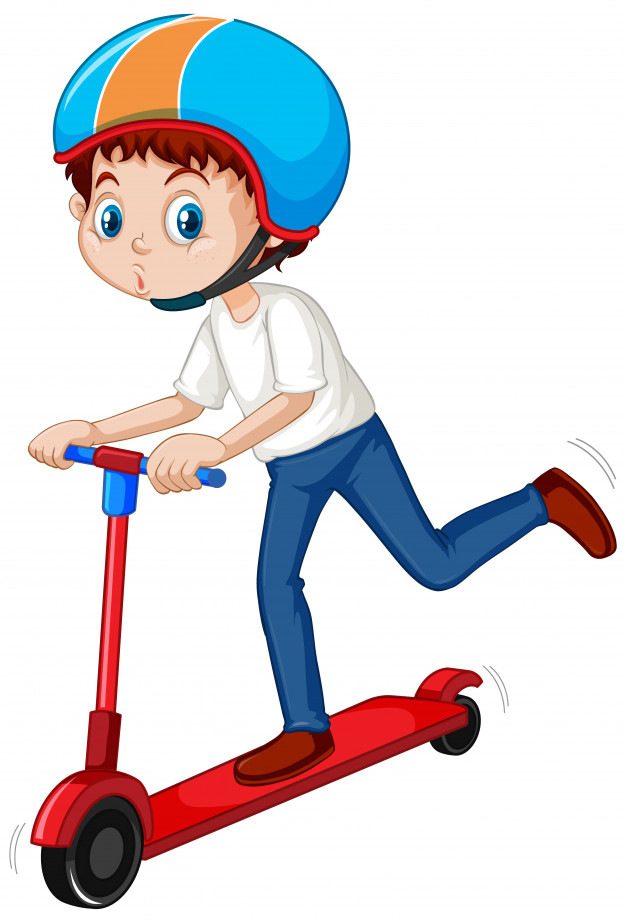 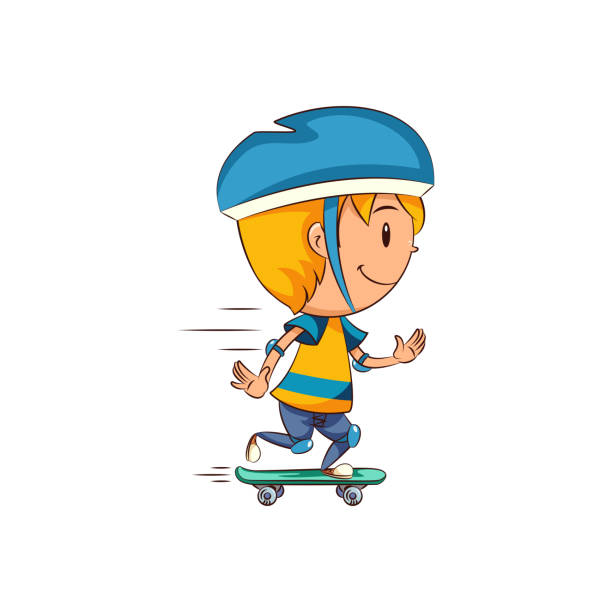 Dla chętnych:Ułóż obrazek i naklej na kartkę.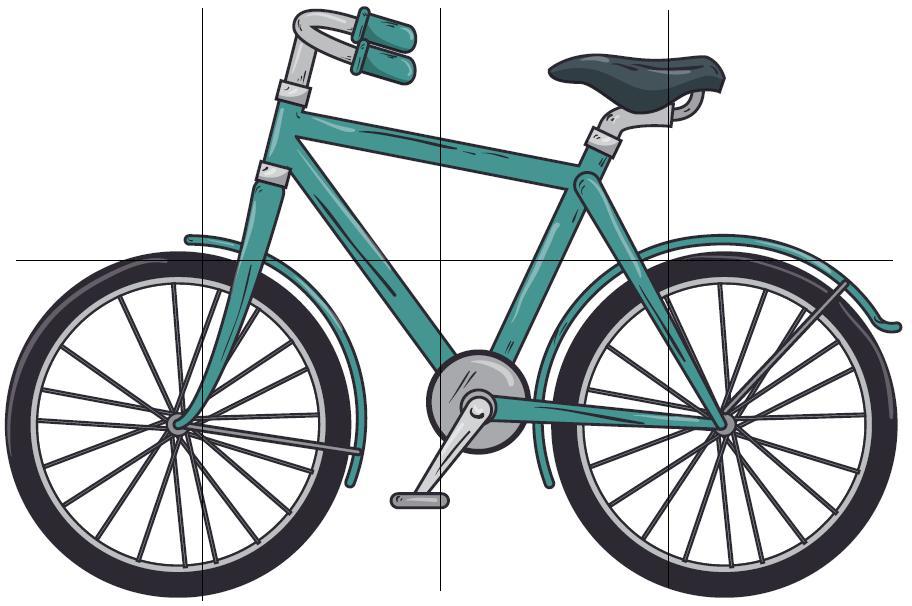 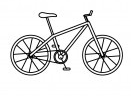 